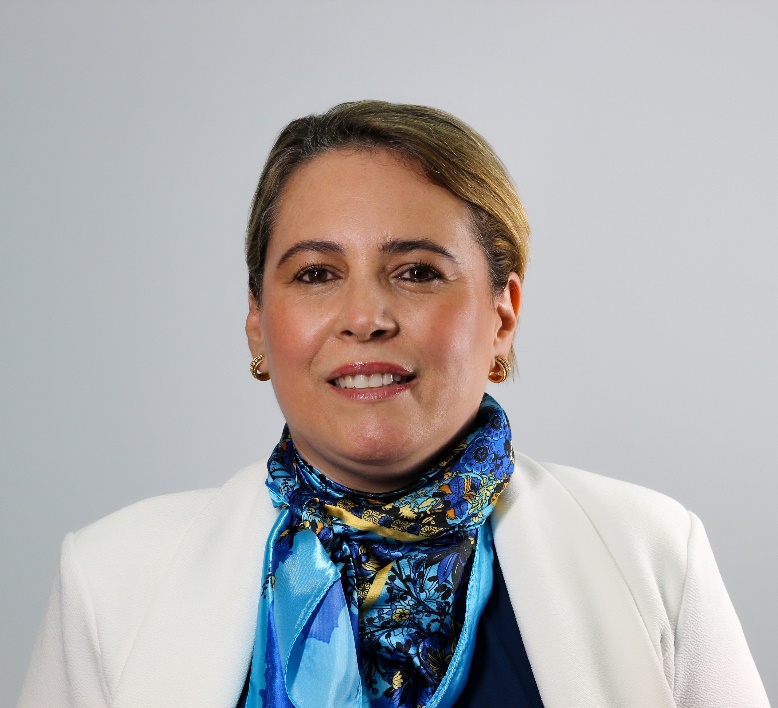 M.Ed. Andrea Ramírez GonzálezCatedráticaPresidente Comisión de Carrera AcadémicaRepresentante propietaria del Centro de Investigación y Docencia en Educación (CIDE)Es docente de Matemáticas, docente de Educación Primaria y Evaluadora.  Tiene un posgrado en Evaluación Educativa y una especialización en Indicadores Educativos y Evaluación de la Educación así como cursos avanzados en Currículo y Mediación Pedagógica.Ha sido docente de Matemáticas en la educación secundaria y 20 años de experiencia en la educación superior en carreras de grado y posgrado en las áreas de Matemáticas para la educación primaria, Pedagogía, Currículo y Evaluación Educativa y Educación Rural.Ha sido editora y colaboradora de libros educativos para la educación primaria en Costa Rica.Es académica investigadora de la División de Educación Rural en temas de mediación pedagógica, perfiles docentes y evaluación educativa así como miembro de la Comisión de Trabajos Finales de Graduación y Comisión Curricular. Ha sido asesora académica en la Vicerrectoría de Docencia de la Universidad Nacional en las áreas Diseño Curricular y Autoevaluación y Acreditación de Carreras.Ha colaborado como evaluadora del Sistema Nacional de Acreditación de la Educación Superior (SINAES) en procesos de evaluación externa para la acreditación de carreras de grado.Reseña de su producción intelectualResearchgate: https://www.researchgate.net/profile/Ramirez-AndreaOrcid:http://orcid.org/0000-0002-9437-0867Valoraciones con respecto a la visión del mérito académico en el ejercicio de las tareas de la Comisión de Carrera Académicahttps://youtu.be/vMO7Xzr6RFQCorreo electrónicoandrea.ramirez.gonzalez@una.cr